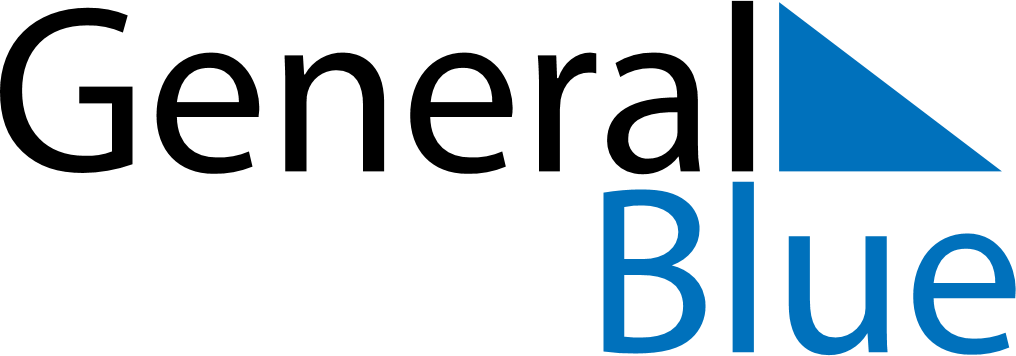 October 2019October 2019October 2019October 2019October 2019October 2019AustriaAustriaAustriaAustriaAustriaAustriaMondayTuesdayWednesdayThursdayFridaySaturdaySunday123456789101112131415161718192021222324252627National Holiday28293031NOTES